edukačný plán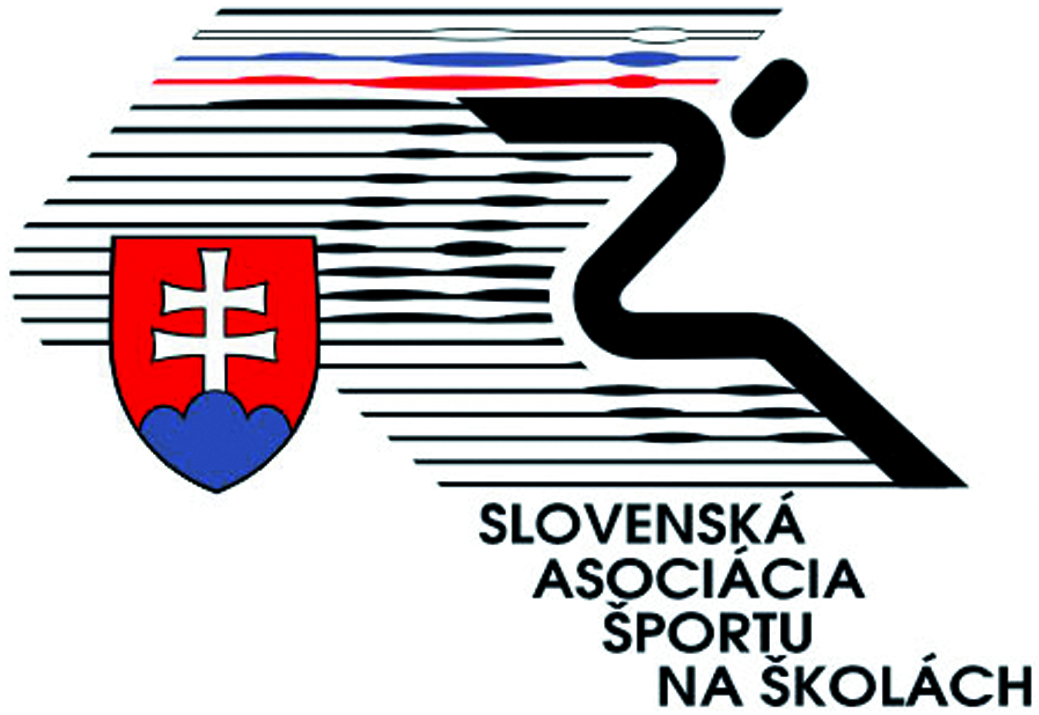 SLOVENSKÁ ASOCIÁCIA ŠPORTU NA ŠKOLÁCHNárodná športová organizácia PREVENCIA V OBLASTI DOPINGU Úvod – analýza súčasného stavuProblematika prevencie v oblasti dopingu nebola v SAŠŠ systematicky a programovo doposiaľ riešená, aj vzhľadom na to, že organizácia nedisponuje kvalifikovanými odborníkmi v oblasti antidopingu.Problematike antidopingu bola však venovaná nepravidelná pozornosť a to najmä publikovaním odborných článkov v e-časopise TOKYO, ktorý je verejne dostupný na www.sass.sk a tiež je zasielaný členom organizácie. Ďalej sa využívajú sociálne siete –FB a instagram organizácie.V budúcnosti bude potrebné venovať väčšiu pozornosť prevencii a vzdelávaniu v oblasti antidopingu v školskom športe, najmä zlepšiť prevenciu v oblasti dopingu v cieľových skupinách žiakov a žiačok ZŠ a SŠ a pedagogických zamestnancov v školách. Preto bude prioritou pripraviť vzdelávacím zariadením SAŠŠ pre pedagogických zamestnancov inovačný vzdelávací program prevencie v oblasti dopingu, z ktorého získané vedomosti a zručnosti z didaktiky a metodiky antidopingovej problematiky budú môcť učitelia TŠV aktívne využívať vo vyučovacom procese.  akčný plán NA ROKy 2020 - 2024vyhodnotenieAktivity budú každoročne vyhodnocované Predsedníctvom SAŠŠ a spätná väzba bude využívaná na skvalitnenie činnosti organizácie v prevencii v oblasti dopingu.Vyhodnotenie implementácie a výsledkov vyššie uvedených aktivít umožní SADA vykonať potrebné úpravy na zlepšenie svojho antidopingového informačného a vzdelávacieho programu.Všetky materiály použité na vykonávanie činnosti v prevencii dopingu  budú vyhodnotené a uchované. Záznamy budú použité na kontrolu dosiahnutia cieľov a plnenia časového harmonogramu.  Po dokončení procesu hodnotenia bude predložená formálna správa vrátane návrhov na nasledujúci akčný plán.Cieľové skupinyPedagogickí zamestnanci základných a stredných škôl v SR    – najmä učitelia telesnej a športovej výchovy;Žiačky a žiaci základných škôl v SR- primárne účastníci M SR športových súťaží SAŠŠ, sekundárne žiaci na hodinách TŠV.Žiačky a žiaci  stredných škôl -  primárne účastníci M SR športových súťaží SAŠŠ,sekundárne žiaci na hodinách TŠV.Rodičia žiakov základných a stredných škôl.Krátkodobý cieľRočne aktualizovať informácie v oblasti antidopingu pre každú cieľovú skupinu a prezentovať ich prostredníctvom tlačených materiálov.Dlhodobý cieľZvyšovať povedomie a informovať dané cieľové skupiny o nebezpečenstve zakázaných a nebezpečných látok v danej cieľovej skupine. Vzdelávať pedagogických zamestnancov – najmä učiteľov telesnej a športovej výchovy v rámci prevencie v oblasti dopingu.Kľúčová správaZaujímavou formou, vhodnou pre cieľovú skupinu sprístupniť poznatky o zakázaných látkach,  výživových doplnkoch a nápojoch....AktivityPrednáška na konferencii SAŠŠ a prezentácia SADA v rámci MŠM ISF v cezpoľnom behu 2020;Publikovanie príspevkov v e-časopise SAŠŠ v spolupráci so SADA;Príprava inovačného vzdelávacieho programu v oblasti dopingu pre pedagogických zamestnancov, pod garanciou SADA a v spolupráci so vzdelávacím zariadením Informácie  pri podujatiach Prezentovanie SADA v základných a stredných školách v SR;Časový plán- Konferencie SAŠŠ  - v roku 2020 na tému „Výchova a vzdelávanie v športe a prostredníctvom športu“ – príspevok v Zborníku z konferencie Odporúčanie do záverov z konferencie pre potreby MŠVVaŠ SR do koncepcie o športe– príspevok SADA v e-časopise TOKYO (4x ročne);- príprava inovačného vzdelávacieho programu v oblasti dopingu pre pedagogických zamestnancov, v súlade so zákonom č. 138/2019 Z. z.; po schválení pripravovať 1 – 2 x ročne vzdelávania na tému dopinguZodpovedná osobaMgr. Jana ValuškováRozpočetMomentálny stavEdukačný plán bol schválený na Predsedníctve SAŠŠ.. Problematika antidopingu je zabezpečovaná publikovaním článkov v e-časopise TOKYO a  zverejňované na web stránke organizácie.